                                                                                                                                                                                                                                                                                                                                                                                                                                                                                                                                                                                                                                                                                                                                                                                                                                                                                                                                                                                                                                                                                                                                                                                                                 St Pius X Catholic Parish Heidelberg West acknowledges the Wurundjeri people.Fr Wayne Edwards:  St Pius X Presbytery 419 Waterdale Rd Heidelberg West 3081Tel: 9457 5794   Fax: 9457 1036   Email: heidelbergwest@cam.org.auExodus Community: 273 Liberty Parade Heidelberg West Tel: 9457 7593 School Principal: Barbara Gomez Tel: 9457 3776 Email: bgomez@spxhw.catholic.edu.au_________________________________________________________________________________________________MASS TIMES Sundays  	Saturday Vigil 7pm   Sunday 9am & 11.00am	Exodus Community, 12 Noon in the shed at 273 Liberty Pde, Heidelberg West        Weekdays	9am Tuesday, Wednesday, Thursday, Friday, SaturdayCONFESSIONS & ROSARY    	After 9am Mass on Saturday morningsCHURCH OPEN FOR PRAYER	8.30am – 4pm on school days only  St Pius X Catholic Church Heidelberg West actively works to listen to, empower and protect children, and has zero tolerance for child abuse and neglect. THANK YOU FR TED TEAL FOR CELBRATING 11AM MASS FOR US Reflection: “Whoever confesses that Jesus is the Son of God, God abides in him, and he in God.”  – 1 JOHN 4:15
How strong is your faith?  When you have an opportunity to either defend or clarify a question about our Catholic faith, do you do it?  Or, do you remain silent so that others don’t think you are weird?  Pray for the courage to be strong in all circumstances and to joyfully share your witness with others.2021 MASS COUNTS Will take place on the following weekends in May – 15/16 May & 22/23 May.  Thank you for your cooperation and kind assistance!ST PIUS X CHURCH CHOIR REQUIRES MUSICIANS We are looking for singers and music players to join our small St Pius X Choir group. 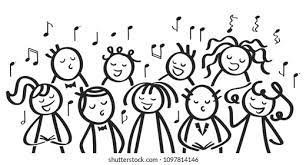 No audition necessary! Please contact Petrus at 0433 539 833 with any questions or if you are interested in joining the groupEXODUS TRIVIA NIGHT All welcome to participate! Saturday 22nd May, 2pm-5pm, St Pius X Hall $5.00 entry (includes raffle ticket). RSVP to confirm your table/team to Karen 0418317893 or Karina 0448190316 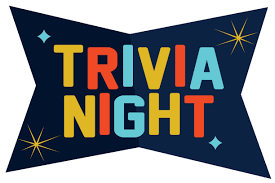 FINANCE COMMITTEE – NEW MEMBERS REQUIRED Looking for a new member or members to join our existing Finance Committee. Background in finance preferable but not necessary. Would be required to attend a meeting once every 3 months. Please contact Fr Wayne or Junia on 9457 5794QR CODE CONTACT TRACING 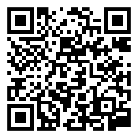 To comply with government COVID19 regulations, as of this weekend St Pius X will be changing to the electronic QR Code system of registration. It is mandatory that everyone entering the Church scan the QR Code with their smartphone or tablet and complete their name and contact number. If you do not have a smart phone or tablet please ask another Parishioner to register you on their device. Thank you! NEXT WEEKEND IS THE CHAPLAINCY APPEAL. This weekend is the Chaplaincy Appeal. Donations from our parish community will help the Chaplaincy programs to support the most vulnerable people in our community. Your support and generosity will ensure that Catholic chaplains can continue to faithfully meet the emotional and spiritual needs of the vulnerable, isolated and marginalised in our community by providing pastoral and spiritual support. Parishioners are encouraged to offer prayers and a financial donation to help provide continued spiritual and emotional comfort to individuals and families in Victoria facing loneliness, illness, pain, grief and death. You can donate using the envelopes available or online at www.ccam.org.au or call (03) 9287 5513.BANYULE CHURCHES TOGETHER - 2021 WEEK OF PRAYER FOR CHRISTIAN UNITY "ABIDE IN MY LOVE AND YOU SHALL BEAR MUCH FRUIT"Sunday 16 May, 5pm Choral Evensong @ St Georges East IvanhoeTuesday 18th May, 9.15am Mass @ St John’s Catholic Church HeidelbergWednesday 19th May, 11am Morning Service @ Ivanhoe Baptist ChurchThursday 20th May, 5pm @ Mother of God Catholic Church East IvanhoeFriday 21st May, 9am Mass @ St Pius X Catholic Church Heidelberg WestSaturday 22nd May, 5pm Prayer Service @ St Pius X Catholic Church, Heidelberg West.NEXT SUNDAY’S READINGS – PENTECOST SUNDAYActs 2:1-11; Gal 5:16-25; Jn 15:26-27; 16:12-15. Prayers for the Sick; David Tickner, Eileen Mangan, Alan Crabbe,  Leo Fenech, Ronald Gale, Norma Gale, Frank Cassar, Will Anderson, John Patroni, Maria Lauletta, Pauline CurlisFor the Recently Departed: Peter John, Mark Arbuthnot Anniversary of Death: Kevin McGorlick, Maria & Vito Paonessa, Vito Fossella, Benjamin Hennequin, Theresa Vellin, Geraldine Gannon, Arthur King, Betty Harris, Robert Stanley, Gabriel WhiteSAFEGUARDING CHILDREN AND YOUNG PEOPLE 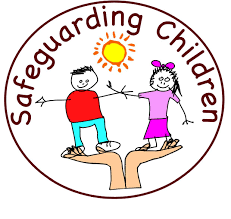 Check out our NEW noticeboard in the Church foyer with all the relevant information referring to St Pius X Church, Safeguarding Children & Young People. 